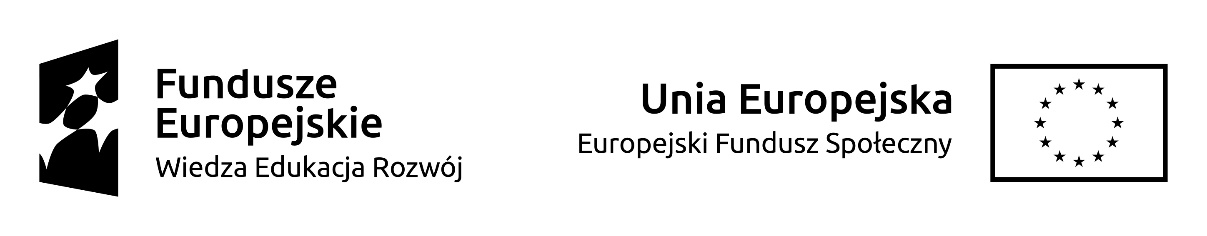 Ogłoszenie nr 13/POWER/2018 z dnia 3 września 2018r.Akademia Pedagogiki Specjalnej Uczelnią Młodego OdkrywcyOgłoszenie dotyczące poszukiwania Wykonawcy usługi polegającej na przeprowadzeniu wykładu inauguracyjnego i podsumowującegoAkademia Pedagogiki Specjalnej im. Marii Grzegorzewskiej w Warszawie w ramach projektu „Akademia Pedagogiki Specjalnej Uczelnią Młodego Odkrywcy”  WND-POWR.03.01.00-00-U081/17-00 (Program Operacyjny Wiedza Edukacja Rozwój 2014-2020 współfinansowany ze środków Europejskiego Funduszu Społecznego) poszukuje wykonawcy usługi polegającej na: przeprowadzeniu wykładu inauguracyjnego i podsumowującego dla uczniów klas 2 i 3 SP.I. Zadania WykonawcyZadaniem Wykonawcy będzie:przeprowadzenie 1 godzinnego wykładu dotyczącego specyfiki funkcjonowania Akademii Pedagogiki Specjalnej przeprowadzenie 1 godzinnego wykładu podsumowującego uczestnictwo dzieci w projekcieprzeprowadzenie 4 godzinnego wykładu dotyczącego prowadzenia prac badawczych z obszaru nauk humanistycznych i społecznych, ze szczególnym uwzględnieniem doświadczeń dzieci w podczas ich pracy badawczej oraz prezentacją i analizą wykonanych przez dzieci projektów.II. Terminy wykonania zlecenia13 września 2018 r. wykład inaugurujący dla dzieci wiejskich23 lutego 2019 r. przeprowadzenie wykładu podsumowującego uczestnictwo dzieci wiejskich w projekcie19 stycznia 2019 r. wykład inaugurujący dla dzieci miejskich25 maja 2019 r. przeprowadzenie wykładu podsumowującego uczestnictwo dzieci miejskich w projekcie15 czerwca 2019 r. przeprowadzenie wykładu dotyczącego prowadzenia prac badawczych z obszaru nauk humanistycznych i społecznychIII. Wykonawca musi spełniać następujące warunki: Posiadanie co najmniej doktora w zakresie nauk humanistycznych lub społecznych Posiadanie przygotowania pedagogicznego Co najmniej trzyletnie doświadczenie w pracy dydaktycznej Znajomość historii i specyfiki funkcjonowania  APSZnajomość zasad funkcjonowania wyższej uczelni 	Prowadzenie badań naukowych z obszaru pedagogiki lub pedagogiki specjalnej IV.  Przy wyborze oferty będą brane pod uwagę:Spełnianie wymienionych w pkt III kryteriów (max 2 pkt za każde kryterium)Proponowana cena (2 pkt)V. Termin i sposób składania ofert Oferty należy przesłać drogą elektroniczną w postaci skanu formularza zgłoszeniowego zawierającego podpisy na adres: malgorzata.jablonowska@gmail.com w terminie do dnia 09 września 2018r. VI. Wymagane dokumenty i oświadczenia Formularz zgłoszeniowy.VII. Rozstrzygnięcie i zlecenie realizacji zadania O wynikach oceny ofert Oferenci zostaną poinformowani wiadomością wysłaną na wskazany w formularzu zgłoszeniowym adres e-mail. W tym samym terminie Oferentom, o których mowa w punkcie VIII zostanie zaproponowane wykonanie zlecenia oraz dzieła. VIII. Wybór OferentaZlecenie prowadzenia gry terenowej zostanie powierzone Oferentowi, który uzyska najwyższą łączną liczbę punktów.IX. Zakres wykluczeń z możliwości realizacji zamówienia Z możliwości realizacji zamówienia wyłączone są osoby, które powiązane są z beneficjentem lub osobami upoważnionymi do zaciągania zobowiązań w imieniu beneficjenta, w tym poprzez pozostawanie w związku małżeńskim, w stosunku pokrewieństwa lub powinowactwa w linii prostej, pokrewieństwa lub powinowactwa w linii bocznej do drugiego stopnia lub w stosunku przysposobienia, opieki lub kurateli.